AUCTION ITEMS: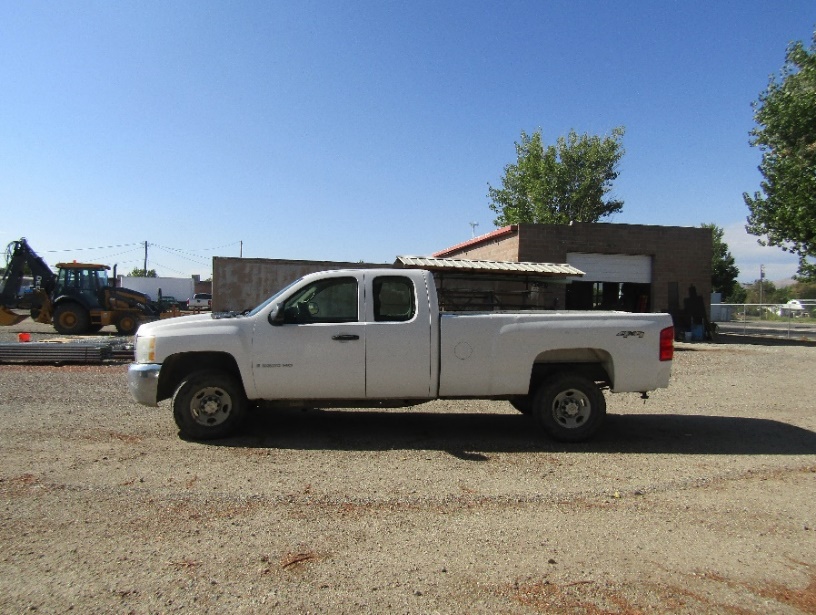 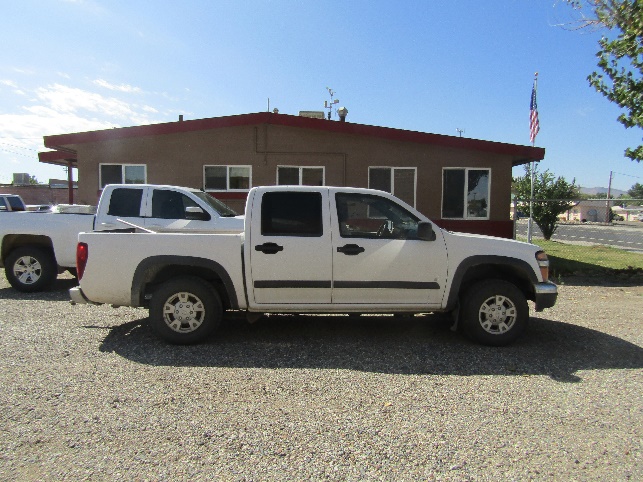 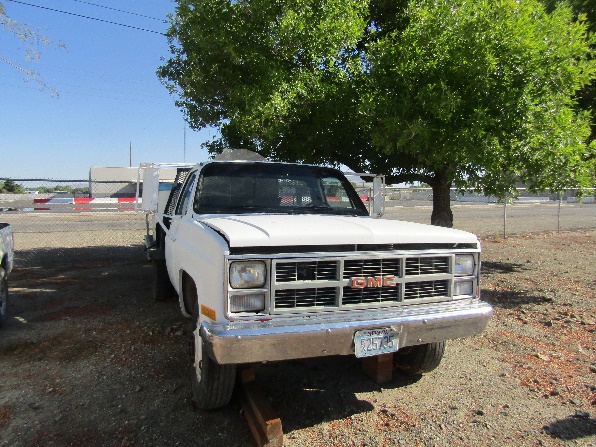 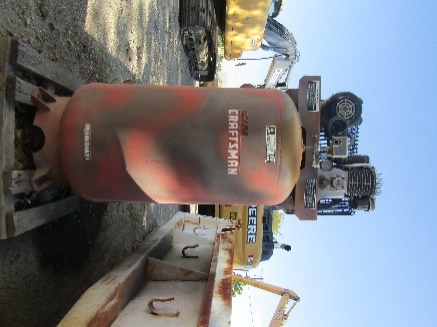 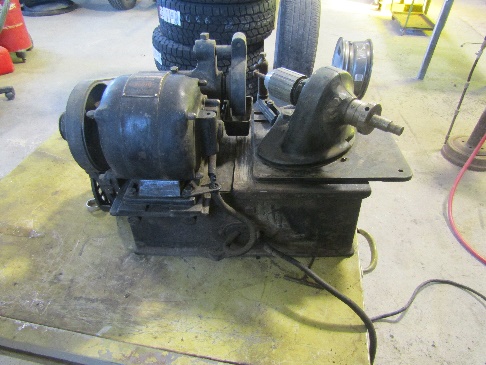 2008 Chevrolet Silverado 2500HD VIN 1GBHK29K18E207187Kelly Blue Book Low: $3770.00Odometer: 176,492 Miles2008 Chevrolet Colorado              VIN  1GCDT33E188229446                                 Kelly Blue Book Low: $2420.00Odometer: 228,406 Miles 1984 Chevrolet C3500 VIN 1GBHC34M2EV140333Kelly Blue Book Low: Not available on website, but there are similar vehicles listed for sale starting around $1600.00Odometer: 184,412 MilesCraftsman 5HP Air CompressorEbay value: $250Miscellaneous Antique Grinder Unknow Value 